First Name of Application CV No 1621488Whatsapp Mobile: +971504753686 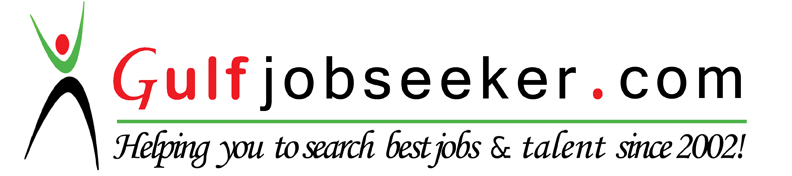 To get contact details of this candidate Purchase our CV Database Access on this link.http://www.gulfjobseeker.com/employer/services/buycvdatabase.php PROFILEOver three years of staff and supervising pharmacist experience.Adapt to all aspects of daily as well as monthly inventory management.Skilled in using pharmacy software and data management.Dedicated to maintaining highest level of dedication to service at all times.Excellent verbal and written communication.Expert in dealing with insurance as well as cooperate clients. PROFESSIONAL EXPERIENCEPHARMACISTDr. Moopen’s Healthcare Management Services W.L.L, Qatar. (Aster Medical Centre, Qatar)                                                  October 2012 – April 2016CAREER ACHEIVEMENTS Responsibility
Controls and schedule duty for more than 10 pharmacy assistants.Maintain records and perpetual stock check for control medicine. Obtained regular supply of fast moving medicine stock from the drug store.Ensure that stock inventory is maintained and correct auditing procedures are followed, and train staff for the expiry checking and cleaning supervision.Established and maintained strong relationships and communications with doctors and staffs. Control more than 10,000QAR and card on daily basis.Expert in using Medsoft (Pharmacy billing software).Knowledge in insurance procedure and exclusion list of medicationsHandle a crowd of more than 600 on daily basis.AchievementsAppreciation from the HQ Quality department for the well maintained pharmacy in our entire group. Achieved 100% success in SCH inspections. Accredited provider of ILS.PHARMACIST Krishan Medical Store, Alleppey, India 						NOV 2011 - July 2012ResponsibilitiesPerform all necessary information to prescription and OTC products.Maintaining high level of customer satisfaction and resolve customer related issues.  Control daily inventory management.Trains new Pharmacist and Pharmacy assistants. Sales Executive 						July 2009-December 2009Marketing department of NOVONORDISK INDIA PVT			      Territorial sales management of sales in the Insulin products.Launching and promotion of modern insulin in markets.Meeting Doctors and Pharmacist for product promotion TECHNOLOGY SUMMARYWorking experience in Medsoft (Pharmacy billing Software)Competent in MS Office (Word, Excel, PowerPoint)Expert in Insurance and approvals.EDUCATIONAL CREDENTIALSMaster of Pharmacy (Pharmaceutics)                        2010-2012KM college of Pharmacy (The Tamil Nadu Dr M.G.R medical university, TN, India.)Bachelor of Pharmacy			                 2004-2009 St Joseph’s College of Pharmacy (Kerala University)Higher Secondary Education 			     2002-2004      Leo XIII Higher secondary school (Higher Secondary Board of Kerala government) Secondary School Leaving Certificate (SSLC)	      2002Carmel Academy Higher Secondary School (SSLC Board of Education, Kerala Government) PROJECTS UNDERTOOK                                                                            RESEARCH PROJECT	M PharmacyStudy on the effects of various disintegrants on amoxicillin trihydrate dispersible tablets.Micro labs Pvt Ltd, Veerasandra, Bangalore, India.B PharmacyA literature review of Colon drug delivery. St Joseph’s College of Pharmacy, Cherthala. (Kerala University)SUMMARY OF SKILLSPharmacist License in State of Qatar.Eligible to practice as a pharmacist under DHA. ILS certification from Hamad International Training center, Qatar.Expert in dealing with insurance.Multilingual skills in English, Malayalam, Hindi and Arabic (Limited user)IELTS score of Overall score 7, on 26/Sep/2015Knowledge in Microsoft office and other technologies with updated knowledge.Won medals in South Indian powerlifting and districts wise competitions.PERSONAL DETAILSDate of Birth: July 10 1986Marital Status: Married************************************************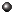 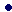 Knowledge on SCH rules and regulationsSupervised more than 50 inspectionsDevelopment of Customer and Patient relations Dispensed both OTC and Chronic medicine Holds a valid SCH Qatar License SCH License no: 2370Stock AnalysisRegular checking of stock and stock ageing  Holds SCH Psychotropic dispensing licenseLicensed to dispense Psychotropic medicinesAdditionally, expertise in;Gone through pilot program of JCI accreditation program, Expert in using online approval for insurance patients.